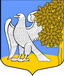 Ленинградская областьЛужский муниципальный районсовет депутатов Ретюнского сельского  поселениячетвертого созываРЕШЕНИЕ     От   09 декабря 2021г.                           № 129-рО внесении изменений и дополнений в решение совета депутатов Ретюнского сельского поселения Лужского муниципального района Ленинградской области от 27.11.2019 года №15 «Об установлении земельного налога на территории муниципального образования Ретюнское сельское поселение Лужского муниципального района Ленинградской области»В соответствии с Федеральным законом 6 октября 2003 года №131-ФЗ «Об общих принципах организации местного самоуправления в Российской Федерации», Налоговым кодексом Российской Федерации и Уставом муниципального образования Ретюнское сельское поселение, Совет депутатов Ретюнского сельского поселения:РЕШИЛ:1.Внести изменения и дополнения в Решение Совета депутатов Ретюнского сельского поселения от 27.11.2019 №15 «Об установлении земельного налога на территории муниципального образования Ретюнское сельское поселение Лужского муниципального района Ленинградской области» (далее – Решение):Пункт 7 и 8 Решения – исключить.3. Настоящее Решение подлежит официальному опубликованию. 4. Настоящее Решение вступает в силу с 1 января 2022 года.Глава Ретюнского сельского поселения, исполняющий полномочия председателя совета депутатов                  В.Ю. Камагин                 
